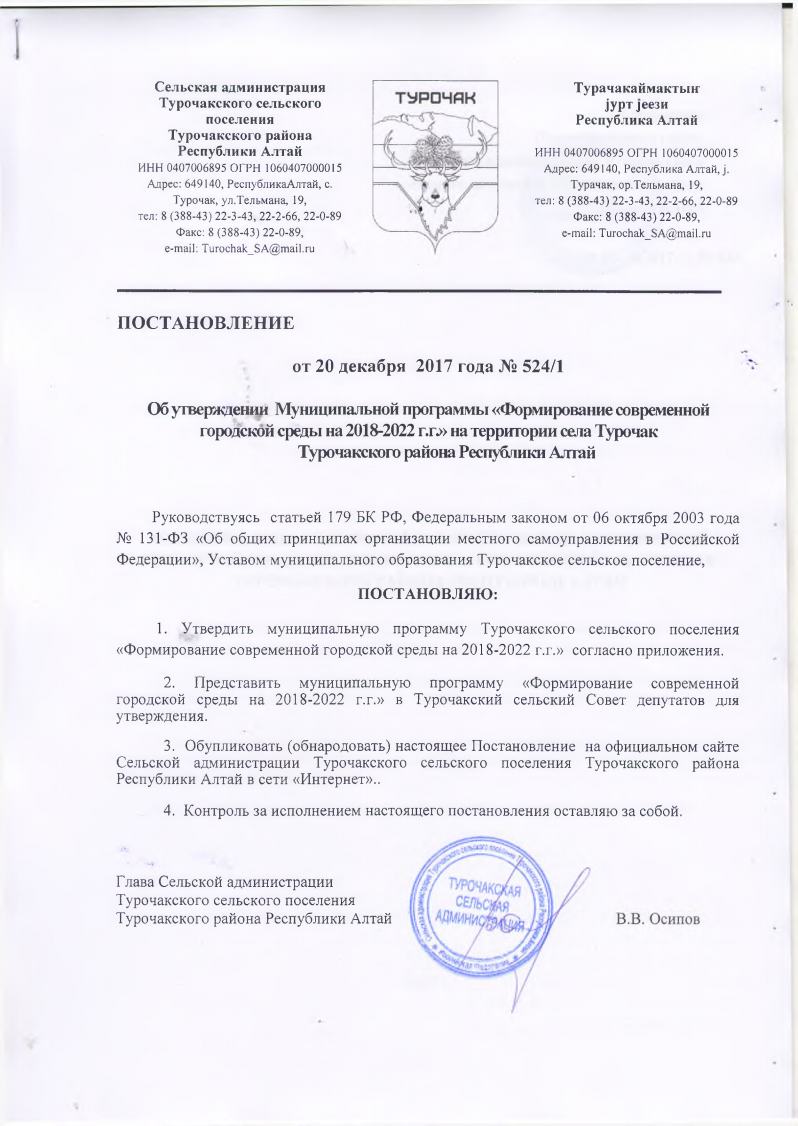 МУНИЦИПАЛЬНАЯ ПРОГРАММА «ФОРМИРОВАНИЕ СОВРЕМЕННОЙ ГОРОДСКОЙ СРЕДЫ НА 2018-2022 гг.» НА ТЕРРИТОРИИ СЕЛА ТУРОЧАК ТУРОЧАКСКОГО РАЙОНА РЕСПУБЛИКИ АЛТАЙ2017 г.П А С П О Р ТМУНИЦИПАЛЬНОЙ ПРОГРАММЫ «ФОРМИРОВАНИЕ СОВРЕМЕННОЙ ГОРОДСКОЙ СРЕДЫ НА 2018-2022 гг.» НА ТЕРРИТОРИИ С. ТУРОЧАК ТУРОЧАКСКОГО РАЙОНА РЕСПУБЛИКИ АЛТАЙПОНЯТИЯ И ТЕРМИНЫБлагоустройство территорий - комплекс мероприятий по инженерной подготовке и обеспечению безопасности, озеленению, устройству твердых и естественных покрытий, освещению, размещению малых архитектурных форм и объектов монументального искусства, проводимых с целью повышения качества жизни населения и привлекательности территории.Городская среда — это совокупность природных, архитектурно планировочных, экологических, социально-культурных и других факторов, характеризующих среду обитания на определенной территории и определяющих комфортность проживания на этой территории.Капитальный ремонт дорожного покрытия - комплекс работ, при котором производится полное восстановление и повышение работоспособности дорожной одежды и покрытия, земляного полотна и дорожных сооружений, осуществляется смена изношенных конструкций и деталей или замена их на наиболее прочные и долговечные, повышение геометрических параметров дороги с учетом роста интенсивности движения и осевых нагрузок автомобилей в пределах норм, соответствующих категории, установленной для ремонтируемой дороги, без увеличения ширины земляного полотна на основном протяжении дороги.Качество городской среды - комплексная характеристика территории и ее частей, определяющая уровень комфорта повседневной жизни для различных слоев населения.Комплексное развитие городской среды - улучшение, обновление, трансформация, использование лучших практик и технологий на всех уровнях жизни поселения, в том числе развитие инфраструктуры, системы управления, технологий, коммуникаций между горожанами и сообществами.Критерии качества городской среды - количественные и поддающиеся измерению параметры качества городской среды.Нормируемый комплекс элементов благоустройства - необходимое минимальное сочетание элементов благоустройства для создания на территории муниципального образования экологически благоприятной и безопасной, удобной и привлекательной среды. Нормируемый комплекс элементов благоустройства устанавливается в составе местных норм и правил благоустройства территории органом местного самоуправления.Оценка качества городской среды - процедура получения объективных свидетельств о степени соответствия элементов городской среды на территории муниципального образования установленным критериям для подготовки и обоснования перечня мероприятий по благоустройству и развитию территории в целях повышения качества жизни населения и привлекательности территории.Общественные пространства - это территории муниципального образования, которые постоянно доступны для населения в том числе площади, набережные, улицы, пешеходные зоны, скверы, парки. Статус общественного пространства предполагает отсутствие платы за посещение. Общественные пространства могут использоваться резидентами и гостями муниципального образования в различных целях, в том числе для общения, отдыха, занятия спортом, образования, проведения собраний граждан, осуществления предпринимательской деятельности, с учетом требований действующего законодательства.Объекты благоустройства территории - территории муниципального образования, на которых осуществляется деятельность по благоустройству, в том числе площадки отдыха, открытые функционально-планировочные образования общественных центров, дворы, кварталы, территории административных округов и районов городских округов, а также территории, выделяемые по принципу единой градостроительной регламентации (охранные зоны) или визуально пространственного восприятия (площадь с застройкой, улица с прилегающей территорией и застройкой, растительные группировки), водные объекты и гидротехнические сооружения, природные комплексы, особо охраняемые природные территории, эксплуатируемые кровли и озелененные участки крыш, линейные объекты дорожной сети, объекты ландшафтной архитектуры, другие территории муниципального образования.Проезд - дорога, примыкающая к проезжим частям жилых и магистральных улиц, разворотным площадкам.Проект благоустройства - документация, содержащая материалы в текстовой и графической форме и определяющая проектные решения (в том числе цветовые) по благоустройству территории и иных объектов благоустройства;Развитие объекта благоустройства - осуществление работ, направленных на создание новых или повышение качественного состояния существующих объектов благоустройства, их отдельных элементов.Содержание объекта благоустройства - поддержание в надлежащем техническом, физическом, эстетическом состоянии объектов благоустройства, их отдельных элементов.Субъекты городской среды - жители населенного пункта, их сообщества, представители общественных, деловых организаций, органов власти и других субъектов социально-экономической жизни, участвующие и влияющие на развитие населенного пункта.Твердое покрытие - дорожное покрытие в составе дорожных одежд. Уборка территорий - виды деятельности, связанные со сбором, вывозом в специально отведенные места отходов производства и потребления, другого мусора, снега, мероприятия, направленные на обеспечение экологического и санитарно-эпидемиологического благополучия населения и охрану окружающей средыУлица - обустроенная или приспособленная и используемая для движения транспортных средств и пешеходов полоса земли либо поверхность искусственного сооружения, находящаяся в пределах населенных пунктов, в том числе магистральная дорога скоростного и регулируемого движения, пешеходная и парковая дорога, дорога в научно-производственных, промышленных и коммунально-складских зонах (районах).Элементы благоустройства территории - декоративные, технические, планировочные, конструктивные решения, элементы ландшафта, различные виды оборудования и оформления, малые архитектурные формы, некапитальные нестационарные сооружения, наружная реклама и информация, используемые как составные части благоустройства, а также система организации субъектов городской среды.3.	ХАРАКТЕРИСТИКА ПРОБЛЕМЫ,НА РЕШЕНИЕ КОТОРОЙ НАПРАВЛЕНА ПРОГРАММА3.1.	Характеристика текущего состояния сферы благоустройства на территории с. ТурочакПроблема благоустройства городской территории является одной из насущных, требующей каждодневного внимания и эффективного решения.На территории с. Турочак располагаются 7 многоквартирных домов. В большей части дворовых территорий качество асфальтобетонного покрытия не соответствует действующим нормам и правилам, отсутствуют места парковки автомобилей, отсутствует достаточное количество мест отдыха для различных групп населения, не обеспечен беспрепятственный доступ для маломобильных групп населения и лицам с ограниченными возможностями здоровья.Отсутствие благоустройства придомовых территорий, является сдерживающим фактором для процесса создания товариществ собственников жилья и других объединений собственников, а, следовательно, и реализации собственниками ответственности за сохранность общего имущества, на формирование которой направлена реформа жилищно-коммунального хозяйства.Содержание жилищного фонда села с придомовыми территориями, инженерными коммуникациями, направленное на поддержание экологически и эстетически организованной городской среды, требует значительных трудовых, материальных, финансовых средств.Для приведения дворовых территорий к современным нормам комфортности выявлена необходимость реализации программы, где предусматриваются мероприятия, направленные на комплексное благоустройство дворовых территорий.К благоустройству дворовых территорий необходим комплексный и последовательный подход, рассчитанный на долгосрочный период, который предполагает использование программно-целевых методов, обеспечивающих увязку реализации мероприятий по срокам, ресурсам, исполнителям, а также организацию процесса управления и контроля.Благоустройство территорий является важнейшей сферой деятельности Администрации Турочакского района. В данной сфере создаются условия для здоровой комфортной, удобной жизни как для отдельного человека по месту проживания, так и для всех жителей города, квартала, микрорайона.Выполнение комплекса мероприятий по благоустройству городской среды позволяют значительно улучшить экологическое состояние и внешний облик муниципального образования, создать более комфортные микроклиматические, санитарно-гигиенические и эстетические условия на улицах, в жилых квартирах, общественных местах (парках, скверах, на площадях и т.д.).В настоящее время назрела необходимость системного решения проблемы благоустройства муниципального образования.Благоустройство двора - одна их актуальных проблем современного градостроительства. С его помощью решаются задачи создания благоприятной жизненной среды с обеспечением комфортных условий для населения. При выполнении комплекса мероприятий они способны значительно улучшить экологическое состояние и внешний облик городов, создать более комфортные микроклиматические, санитарно-гигиенические и эстетические условия во дворах. Жилье не может считаться комфортным, если окружение не благоустроено.ОСНОВНЫЕ ЦЕЛИ И ЗАДАЧИ ПРОГРАММЫ С УКАЗАНИЕМ СРОКОВ И ЭТАПОВ ЕЕ РЕАЛИЗАЦИИ, А ТАКЖЕ ЦЕЛЕВЫХ ИНДИКАТОРОВ И ПОКАЗАТЕЛЕЙСрок реализации Программы – 2018-2022 гг.Целью муниципальной программы, созвучной с приоритетами государственной политики в сфере благоустройства, является повышение уровня благоустройства территорий села, способствующего комфортной и безопасной жизнедеятельности населения.Для достижения данной цели необходимо решение следующих задач:Повышение уровня благоустройства дворовых территорий.Повышение уровня благоустройства муниципальных территорий общего пользования.Повышение вовлеченности граждан в реализации мероприятий по благоустройству территорий с. Турочак.ОСНОВНЫЕ ЦЕЛЕВЫЕ ИНДИКАТОРЫ
И ПОКАЗАТЕЛИ ЭФФЕКТИВНОСТИ РЕАЛИЗАЦИИМУНИЦИПАЛЬНОЙ ПРОГРАММЫ «ФОРМИРОВАНИЕ
СОВРЕМЕННОЙ ГОРОДСКОЙ СРЕДЫ НА 2018-2022 ГГ.» с. ТУРОЧАК ТУРОЧАКСКОГО РАЙОНА РЕСПУБЛИКИ АЛТАЙ5.	ПРОГРАММНЫЕ МЕРОПРИЯТИЯМероприятия Программы направлены на решение основных задач муниципальной программы.В ходе реализации муниципальной программы «Формирование современной городской среды на 2018-2022 гг.» предусматривается организация и проведение следующих мероприятий:благоустройство дворовых территорий многоквартирных домов на территории с. Турочак;благоустройство общественных территорий общего пользования на территории с. Турочак;иные мероприятия.Мероприятия Программы должны обеспечивать физическую, пространственную и информационную доступность дворовых и общественных территорий для инвалидов и других маломобильных групп населения.При наличии в протоколах общего собрания собственников помещений в многоквартирном доме, в перечне работ по благоустройству дворовой территории, а также в заявке по благоустройству общественной территории, подлежащей благоустройству в 2017 году, работ, направленных на реализацию мероприятий по формированию условий (установка пандусов, специальных съездов и др.) для беспрепятственного доступа инвалидов и других маломобильных групп населения к объектам благоустройства, в обязательном и первоочередном порядке вышеуказанные работы должны быть учтены.5.1.	В рамках минимального перечня видов работ по благоустройству дворовых территорий, включающего в себя работы по обеспечению освещения дворовых территорий, по ремонту дворовых проездов, установке скамеек и урн, включаемого в муниципальную программу, не требуется финансовое и трудовое участие заинтересованных лиц.5.2.	В рамках дополнительного перечня работ по благоустройству дворовых территорий, включающего в себя работы по оборудованию детских и (или) спортивных площадок, автомобильных парковок, территорий, установке малых архитектурных форм и иные виды работ, включаемого в Программу, требуется трудовое участие заинтересованных лиц, которое выполняется в форме однодневного субботника по уборке дворовой территории.Стоимость работ по благоустройству5.3 Форма и доля трудового участия заинтересованных лиц в выполнении работ по благоустройству дворовых территорий, подлежащих благоустройству в 2017 году.В рамках минимального перечня видов работ по благоустройству дворовых территорий, включающего в себя работы по обеспечению освещения дворовых территорий, по ремонту дворовых проездов, установке скамеек и урн, включаемого в Программу, не требуется финансовое и трудовое участие заинтересованных лиц.В рамках дополнительного перечня работ по благоустройству дворовых территорий, включающего в себя работы по оборудованию детских и (или) спортивных площадок, автомобильных парковок, озеленению территорий, установке малых архитектурных форм и иные виды работ, включаемого в Программу, требуется трудовое участие заинтересованных лиц, которое выполняется в форме однодневного субботника по уборке дворовой территории.Проведение однодневного субботника по уборке дворовой территории оформляется соответствующим актом. Обязанность по подтверждению факта проведения однодневного субботника по уборке дворовой территории возложена на администрацию Турочакского района Республики Алтай.МЕХАНИЗМ РЕАЛИЗАЦИИ ПРОГРАММЫМеханизм реализации Программы основан:на скоординированных по срокам и направлениям действий исполнителей и участников программных мероприятий по достижению намеченных целей;на формировании правовой среды, обеспечивающей выполнение мероприятий;на создании местной информационной поддержки.В целях включения дворовой территории в муниципальную программу «Формирование современной городской среды на 2018-2022 гг.» на территории Турочакского района Республики Алтай, заинтересованное лицо направляли предложения об участии в Программе в сроки представления, рассмотрения и оценки предложений о включении дворовой территории в муниципальную программу «Формирование современной городской среды на 2018-2022 гг.» на территории Турочакского района, определенные муниципальным нормативно - правовым актом.Администрация Турочакского района организовывает прием предложений о благоустройстве дворовых территорий, общественных территорий, подлежащих благоустройству в 2018-2022 гг., в различных форматах (по электронной почте, нарочно (путем организации пункта приема заявок и предложений).Рассмотрение и оценка предложений заинтересованных лиц о включении дворовой территории в муниципальную программу «Формирование современной городской среды на 2018-2022 годы» на территории Турочакского района осуществляется общественной комиссией, порядок работы и состав которой утверждается нормативно - правовым актом Администрации Турочакского района.Участие граждан, организаций в процессе обсуждения муниципальной программы, отбора дворовых территорий, общественных территорий, подлежащих благоустройству в 2017 году, для включения в муниципальную программу обеспечивается в следующих форматах:совместное определение целей и задач по развитию дворовых территорий, общественных территорий, подлежащих благоустройству в 2017 году;определение основных видов активностей, функциональных зон и их взаимного расположения на выбранной общественной территории, подлежащей благоустройству в 2017 году;организация широкого общественного участия в выборе общественных территорий, подлежащих благоустройству в 2017 году, приоритетных для благоустройства;обсуждение и выбор типа оборудования, некапитальных объектов, малых архитектурных форм, стилевого решения, материалов дворовой территории, общественной территории, подлежащей благоустройству в 2017 году;консультации в выборе типов покрытий, с учетом функционального зонирования дворовой территории, общественной территории, подлежащей благоустройству в 2017 году;консультации по предполагаемым типам озеленения дворовой территории, общественной территории, подлежащей благоустройству в 2017 году;консультации по предполагаемым типам освещения и осветительного оборудования дворовой территории, общественной территории, подлежащей благоустройству в 2017 году;участие в разработке проекта благоустройства дворовой территории, обсуждение решений со специалистами (применительно к дворовым территориям - с лицами, осуществляющими управление многоквартирными домами);согласование проектных решений с участниками процесса проектирования и будущими пользователями, включая местных жителей (взрослых и детей), предпринимателей, собственников соседних территорий и других заинтересованных сторон;осуществление общественного контроля.В целях организации разработки, обсуждения с заинтересованными лицами, утверждения дизайн - проектов благоустройства дворовой территории, включенной в Программу решением общего собрания собственников помещений в каждом многоквартирном доме, включенном в Программу, создается рабочая группа. Рабочая группа осуществляет согласование дизайн - проекта благоустройства дворовой территории, участвует в контроле, в том числе промежуточном, приемке работ по благоустройству дворовой территории, готовит фото и видеоматериалы, отзывы о реализации проекта.При реализации проектов по благоустройству дворовых территорий, общественной территории, подлежащей благоустройству в 2018-2022 гг., исполнители мероприятий муниципальной программы обеспечивают информирование граждан, организаций о планирующихся изменениях и возможности участия в этом процессе путем опубликования на официальном сайте органов местного самоуправления, СМИ информации о ходе реализации проекта, с публикацией фото, видео и текстовых отчетов.Администрация Турочакского сельского поселения осуществляет управление Программой и контролирует реализацию мероприятий.Оценка эффективности реализации муниципальнойпрограммы.Ожидаемым конечным результатом Программы является:снижение эксплуатационных расходов на содержание дворовых территорий и общественно посещаемых территорий;привлечение населения к поддержанию чистоты и порядка на благоустроенных территориях и общественно посещаемых территорий;снижение доли площади благоустроенных дворовых территорий и проездов к дворовым территориям по отношению к общей площади дворовых территорий и проездов к дворовым территориям, нуждающихся в благоустройстве.снижение доли площади благоустроенных общественно посещаемых территорий общего пользования по отношению к общей площади общественно посещаемых территорий общего пользования, нуждающихся в благоустройстве.Утвержденопостановлением главы Администрации муниципального образования «Турочакское сельское поселение»от 20 декабря 2017 г. № 524/1Ответственный исполнитель ПрограммыАдминистрация муниципального образования «Турочакское сельское поселение»Цели ПрограммыПовышение уровня благоустройства территории с. Турочак:-благоустройство территории общего пользования:-благоустройство территории в районе Дома культуры,-благоустройство пешеходных зон (аллеи) с обустройством зон отдыха (лавочек и т.п.);-благоустройство территории вокруг памятников, мемориалов -проведение ремонта дворовых территорий многоквартирных жилых домов;-проведение ремонта проездов к многоквартирным жилым домам; -устройство спортивно-игровых площадок Задачи ПрограммыПовышение качества и комфорта среды проживания населения с. Турочак:-повышение уровня благоустройства дворовых территорий, территорий общего пользования села, способствующего безопасной жизнедеятельности населения с. Турочак;-повышение вовлеченности граждан в реализации мероприятий по благоустройству территории с. Турочак Турочакского района Республики Алтай.Целевые индикаторы и показатели Программыколичество благоустроенных территорий, с элементами благоустройства этих территорий, в том числе парковками (парковочными местами), тротуарами, включая проезды к дворовым территориям, прилегающим к многоквартирным домам;-количество благоустроенных территорий соответствующего функционального значения (площадь, парк, иные территории) в с. ТурочакСрок реализации Программы2017 годОбъемы и источники финансового обеспечения ПрограммыФинансирование Программы осуществляется за счет средств федерального бюджета, республиканского бюджета, районного бюджета (далее - местный бюджет). Прогнозируемый общий объем финансирования, необходимый для реализации Программы, составляет 4774592  руб.Ожидаемые результаты реализации муниципальной программы-модернизация благоустроенности территории парка, площади; -реконструкция пешеходных зон с обустройством зон отдыха (лавочки, скамейки и т.д.);-увеличение количества дворовых территорий многоквартирных домов, обустроенных спортивно-игровыми площадками;-усовершенствование благоустроенности дворовых территорий многоквартирных домов элементами благоустройства этих территорий, в том числе парковками (парковочными местами), тротуарами, дорогами;-совершенствование улично-дорожной сети с. Турочак№п/пЦель, задачи и показатели (индикаторы)Ед. измЗначение показателя (индикатора)1234Цель: Повышение качества и комфорта среды проживания населения с. Турочак Турочакского района Республики АлтайЦель: Повышение качества и комфорта среды проживания населения с. Турочак Турочакского района Республики АлтайЦель: Повышение качества и комфорта среды проживания населения с. Турочак Турочакского района Республики АлтайЦель: Повышение качества и комфорта среды проживания населения с. Турочак Турочакского района Республики АлтайЗадача 1. Повышение уровня благоустройства дворовых территорий села, способствующего комфортной и безопасной жизнедеятельности населения с. Турочак Турочакского района Республики АлтайЗадача 1. Повышение уровня благоустройства дворовых территорий села, способствующего комфортной и безопасной жизнедеятельности населения с. Турочак Турочакского района Республики АлтайЗадача 1. Повышение уровня благоустройства дворовых территорий села, способствующего комфортной и безопасной жизнедеятельности населения с. Турочак Турочакского района Республики АлтайЗадача 1. Повышение уровня благоустройства дворовых территорий села, способствующего комфортной и безопасной жизнедеятельности населения с. Турочак Турочакского района Республики Алтай1.1количество дворовых территорий, подлежащих благоустройствуед.51.1площадь благоустроенных дворовых территорийкв.м.-Задача 2. Повышение уровня благоустройства территорий общего пользования села, способствующего комфортной и безопасной жизнедеятельности населения с. Турочак Турочакского района Республики АлтайЗадача 2. Повышение уровня благоустройства территорий общего пользования села, способствующего комфортной и безопасной жизнедеятельности населения с. Турочак Турочакского района Республики АлтайЗадача 2. Повышение уровня благоустройства территорий общего пользования села, способствующего комфортной и безопасной жизнедеятельности населения с. Турочак Турочакского района Республики АлтайЗадача 2. Повышение уровня благоустройства территорий общего пользования села, способствующего комфортной и безопасной жизнедеятельности населения с. Турочак Турочакского района Республики Алтай2.1количество территорий общего пользования, подлежащих благоустройству в 2017 годуед.12.1площадь муниципальных территорий общего пользования, подлежащих благоустройствукв.м.12.1доля благоустроенных муниципальных территорий общего пользования от общего количества таких территорий%30Задача 3. Повышение вовлеченности граждан в реализации мероприятий по благоустройству территорий с. Турочак Турочакского района Республики АлтайЗадача 3. Повышение вовлеченности граждан в реализации мероприятий по благоустройству территорий с. Турочак Турочакского района Республики АлтайЗадача 3. Повышение вовлеченности граждан в реализации мероприятий по благоустройству территорий с. Турочак Турочакского района Республики АлтайЗадача 3. Повышение вовлеченности граждан в реализации мероприятий по благоустройству территорий с. Турочак Турочакского района Республики Алтай3.1количество граждан, принявших активное участие в благоустройстве дворовых территорийчел.-3.2количество граждан, принявших активное участие в благоустройстве общественных территорий,чел.-N п/пАдресный переченьОценка расходов, руб.1.с. Турочак, благоустройство набережной р. Бия1 100 0002.с. Турочак, у Осипова, 8, Рабочая, 29,благоустройство придомовой территории1 992 6003.с. Турочак, у Осипова, 6, благоустройство придомовой территории773 0644.с. Турочак, у Тельмана, 13, благоустройство придомовой территории598 1045.с. Турочак, у Тельмана, 56, благоустройство придомовой территории310 824